東海大學 學生放棄修讀跨校雙主修/輔系申請表
(外校學生適用)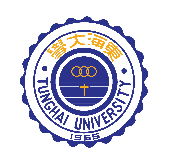                                                申請日期：    年      月     日姓        名
（本欄由學生親簽）學    號學校名稱系    級                   學系      年級                   組別                    學系      年級                   組別 加修學年度身分別□一般生  □僑生  □港澳生  □外籍生  □陸生  □其他：□一般生  □僑生  □港澳生  □外籍生  □陸生  □其他：□一般生  □僑生  □港澳生  □外籍生  □陸生  □其他：□一般生  □僑生  □港澳生  □外籍生  □陸生  □其他：放棄別□輔系□雙主修東海大學　　　         　　　　　系東海大學　　　         　　　　　系東海大學　　　         　　　　　系聯絡方式電話：Email：電話：Email：電話：Email：電話：Email：備    註注意事項1.放棄修讀雙主修/輔系者，請留意申請修讀學校相關規定及申請期限。2.放棄或未修畢跨校雙主修、輔系學生，不得要求提供任何雙主修、輔系相關證明。1.放棄修讀雙主修/輔系者，請留意申請修讀學校相關規定及申請期限。2.放棄或未修畢跨校雙主修、輔系學生，不得要求提供任何雙主修、輔系相關證明。1.放棄修讀雙主修/輔系者，請留意申請修讀學校相關規定及申請期限。2.放棄或未修畢跨校雙主修、輔系學生，不得要求提供任何雙主修、輔系相關證明。1.放棄修讀雙主修/輔系者，請留意申請修讀學校相關規定及申請期限。2.放棄或未修畢跨校雙主修、輔系學生，不得要求提供任何雙主修、輔系相關證明。申請修讀學校系主任簽章教務處查核簽章教務長核定申請修讀學校承辦人簽章：主管簽章：原就讀學校系主任簽章教務處查核簽章教務長核定原就讀學校承辦人簽章：主管簽章：